1. Общие положения         1.1 Настоящее Положение об организации платных образовательных услуг (далее Положение) разработано в соответствии с постановлением Правительства РФ  от 15.08.2013 №706 «Об утверждении Правил оказания платных образовательных услуг», Федеральным законом от 29.12.2012  №273-ФЗ «Об образовании в Российской Федерации», Законом РФ от 07.02.1992 №2300-1 «О защите прав потребителей», приказ Министерства образования РФ от 10.07.2003 №2994 «Об утверждении примерной формы договора от оказания платных образовательных услуг в сфере общего образования», приказом Минпросвещения России от 09.11.2018 № 196 «Об утверждении Порядка организации и осуществления образовательной деятельности по дополнительным общеобразовательным программам», уставом муниципального автономного дошкольного образовательного учреждения Тюменского муниципального района Винзилинского детского сада «Малышок» (далее - Исполнитель) и регулирует отношения, возникшие между Заказчиком и Исполнителем при оказании платных образовательных услуг.         1.2 Понятия, используемые в Положении, означают:- «Заказчик»- юридическое лицо, имеющее намерение заказать либо заказывающее платные образовательные услуги для иных лиц на основании договора;- «Исполнитель»- организация, осуществляющая образовательную деятельность и предоставляющие платные образовательные услуги обучающимся;- «Обучающийся» - физическое лицо, осваивающее образовательную программу;- «Стороны» -Заказчик и исполнитель.        1.3 К платным образовательным услугам, предоставляемым Исполнителем, относятся- реализация образовательных программ и оказание платных образовательных услуг, не предусмотренных установленным муниципальным заданием:- художественно-эстетической направленности;- физкультурно-оздоровительной направленности;- речевого развития;- познавательного развития;- социально-коммуникативного развития.        1.4 Платные образовательные услуги не могут быть оказаны вместо образовательной деятельности, финансовое обеспечение которой осуществляется за счет бюджета Тюменской области. Средства, полученные Исполнителем при оказании таких платных образовательных услуг, возвращаются лицам, оплатившим эти услуги.Отказ Заказчика от предлагаемых ему платных образовательных услуг не может быть причиной изменения объема и условий уже предоставляемых ему Исполнителем образовательных услуг.         1.5 Требования к оказанию услуг, в том числе к содержанию образовательных программ, определяются по соглашению сторон и могут быть выше, чем это предусмотрено федеральными государственными образовательными стандартами.         1.6. Исполнитель обязан обеспечить Заказчику оказание платных образовательных услуг в полном объеме в соответствии с образовательными программами  и условиями договора.           1.7. Настоящее Положение согласовывается с Педагогическим советом и утверждается руководителем Учреждения.2. Информация об услугах, порядок оформления договорных отношений          2.1.  Исполнитель обязан до заключения договорных предоставлять Заказчику достоверную информацию о себе и об оказываемых платных образовательных услугах, обеспечивающую возможность их правильного выбора.  Заказчик обязуется письменно извещать исполнителя об изменении своих реквизитов: адресов или других существенных изменениях.            2.2.  Исполнитель обязан довести до Заказчика информацию, содержащую сведения о предоставлении платных образовательных услуг в порядке и объеме, которые предусмотрены Законом Российской Федерации "О защите прав потребителей" и Федеральным законом "Об образовании в Российской Федерации".          2.3. Согласно п. 4 ч. 2 ст. 29 Федерального закона «Об образовании в Российской Федерации» в целях исполнения требования информационной открытости, Исполнитель обеспечивает открытость и доступность документов:о порядке оказания платных образовательных услуг;об утверждении стоимости обучения по каждой образовательной программе.    2.4. Информация об Исполнителе и об оказываемых платных образовательныхуслугах размещается на официальном сайте детского сада в информационно-телекоммуникационной сети "Интернет".          2.5. Исполнитель обязан соблюдать утвержденный Приказом заведующей график работы кружков.           2.6. Договорные отношения оформляются отдельным пунктом в договоре об образовании по образовательным программам дошкольного образования «Размер, сроки и порядок оплаты дополнительных образовательных услуг» или дополнительным соглашением к договору.           2.7. Пункт в договоре не может содержать условия, которые ограничивают права лиц, имеющих право на получение образования определенного уровня и направленности и подавших заявление о приеме на обучение, и Обучающихся или снижают уровень предоставления им гарантий по сравнению с условиями, установленными законодательством Российской Федерации об образовании. Если условия, ограничивающие права поступающих и Обучающихся или снижающие уровень предоставления им гарантий, включены в договор, такие условия не подлежат применению.          2.8. Сведения, указанные в договоре, должны соответствовать информации, размещенной на официальном сайте образовательной организации в информационно-телекоммуникационной сети "Интернет" на дату заключения договорных отношений.          2.9. Договор или дополнительное соглашение составляется в двух экземплярах, один из которых находится у Исполнителя, другой - у Заказчика.            3.  Порядок предоставления платных образовательных услуг Оказание платных образовательных услуг, является дополнительной деятельностью Исполнителя, осуществляемой для получения собственных доходов и достижения целей, ради которых оно создано, в соответствии с Уставом. Формирование платных образовательных услуг  осуществляется в следующем порядке:3.1. изучается спрос в платных образовательных услугах и определяется предполагаемый контингент обучающихся;3.2. создаются необходимые условия для предоставления платных  образовательных услуг с учетом требований по охране и безопасности здоровья обучающихся, в соответствии с действующими санитарными правилами и нормами;           3.3.   получается лицензия (или дополнение к ней) с перечнем образовательных программ, предлагаемых в качестве платных услуг;3.4. издается приказ об организации платных образовательных услуг, назначается приказом ответственный за организацию платных образовательных услуг, определяются его функциональные обязанности;3.5.  утверждается стоимость  каждой платной образовательной услуги; 3.6. составляется и утверждается руководителем калькуляция на платные образовательные услуги (приложение 1 к положению).3.7. обеспечивается кадровый состав и оформляются договоры гражданско-правового характера с лицами, занятыми предоставлением платных образовательных услуг; 3.8 на педагогическом совете утверждаются образовательные программы платных образовательных услуг;3.9. заключаются договорные отношения с Заказчиками на оказание платных услуг;3.10. перечень платных образовательных услуг оформляется на информационном стенде  и  размещается на официальном сайте  образовательной организации в информационно-телекоммуникационной сети «Интернет» перечень оказываемых платных образовательных услуг, условиях предоставления, стоимость каждой предоставляемой услуги, график работы кружков (вся предоставленная информация должна быть достоверной, понятной для восприятия, обеспечивать право правильного выбора Заказчика). 4. Порядок расходования средств от оказания платных услугСтоимость платных услуг устанавливается Учреждением на учебный год на основании рассчитанных им тарифов методом прямого счета затрат, расчетно-аналитическим методом на основе формирования затрат в соответствии с действующим законодательством Российской Федерации, правовыми актами Тюменской области. Затраты формируются из прямых и накладных (общехозяйственных) расходов.К прямым расходам относятся:-затраты на вознаграждение педагогических работников по договорам ГПХ, -затраты на отчисления страховых взносов, начисленных на вознаграждение  педагогическим работникам по договорам ГПХ.-затраты на приобретение материальных запасов, полностью потребляемых в процессе оказания услуги;-затраты на приобретение основных средств, обеспечивающих оказание только определенной услуги.-иные затраты, связанные с оказанием конкретной услуги.К накладным (общехозяйственным) расходам относятся:-затраты на оплату труда Заведующей, бухгалтеру, специалисту отдела кадров, делопроизводителю;-затраты на отчисления страховых взносов, начисленных на оплату труда Заведующей, бухгалтеру, специалисту отдела кадров, делопроизводителю;-коммунальные услуги(1% от поступивших средств за дополнительные платные образовательные услуги);-услуги по содержанию имущества, которое участвует в процессе ведения дополнительных образовательных услуг;-прочие услуги;-амортизация движимого имущества;-приобретение материальных запасов;-прочие расходы.Величина прибыли, обеспечивающая финансирование других обоснованных затрат, налогов (сборов), развитие материально-технической базы учреждения, устанавливается Учреждением самостоятельно, но не может превышать 20% объема расходов на оказание платной услуги.       Доходы Учреждения поступают в его самостоятельное распоряжение и используются им для достижения целей, ради которых оно создано, если иное не предусмотрено законодательством.Прибыль от оказания платных услуг направляется Учреждением в соответствии с уставными целями, в том числе на:-оплату услуг, оказанных Учреждению физическими и юридическими лицами; хозяйственные нужды и канцелярские расходы;-творческие и гастрольные поездки, участие в фестивалях и конкурсах; - развитие материально-технической базы Учреждения;- рекламную продукцию, изготовление и приобретение методической литературы, билетов, собственной символики;-приобретение призов и подарков для участников конкурсов, фестивалей и т.п.;- приобретение литературы, оформление подписки на периодические издания; развитие и расширение сети платных услуг, изучение рынка платных услуг; оплату налогов, штрафов и пени по налогам в бюджеты всех уровней и внебюджетные фонды;-организацию выставок, смотров, конкурсов творческих коллективов, изготовление и тиражирование музыкальных дисков, методической литературы;-организацию курсов повышения квалификации, семинаров-практикумов, стажировок, а также обучения сотрудников, способствующего росту их профессионального мастерства и квалификации;-организацию туристической и экскурсионной деятельности;-мероприятия по благоустройству и озеленению территории;-оформление и получение документации в различных государственных органах;-выполнение работ по текущему ремонту здания и оборудования;-оплату транспортных расходов,-приобретение и ремонт инвентаря, оборудования, технических средств, автотранспорта;- прочие расходы.Учреждение вправе снизить стоимость платных образовательных услуг с учетом покрытия недостающей стоимости платных образовательных услуг за счет собственных средств, в том числе средств, полученных от приносящей доход деятельности, добровольных пожертвований и целевых взносов физических и (или) юридических лиц. Основания и порядок снижения стоимости платных образовательных услуг устанавливаются локальным нормативным актом и доводятся до сведения родителей (законных представителей) обучающихся путем размещения на официальном сайте Учреждения в сети «Интернет» в разделе «Сведения об образовательной организации - «Платные образовательные услуги».Стоимость платных образовательных услуг может быть изменена Исполнителем. Исполнитель уведомляет  Заказчика об увеличении стоимости платных образовательных услуг.Оплата за платные услуги осуществляется Заказчиком ежемесячно в срок до 10 числа месяца, следующего за месяцем оказания услуг на основании табеля посещаемости. Оплата услуг производится Заказчиком посредством безналичных расчетов за фактически оказанные услуги Обучающемуся на расчетный счет Исполнителя. 5. Ответственность Исполнителя и Заказчика          5.1. Исполнитель оказывает услуги в порядке и в сроки, определенные договором и Положением.          5.2. За неисполнение либо ненадлежащее исполнение обязательств по договору Исполнитель и Заказчик несут ответственность, предусмотренную договором и законодательством Российской Федерации.          5.3. При обнаружении недостатка платных образовательных услуг, в том числе оказания их не в полном объеме, предусмотренном образовательными программами, Заказчик вправе по своему выбору потребовать:а) безвозмездного оказания образовательных услуг;б) соразмерного уменьшения стоимости оказанных платных образовательных услуг;в) возмещения понесенных им расходов по устранению недостатков оказанных платных образовательных услуг своими силами или третьими лицами.          5.4. Заказчик вправе отказаться от исполнения договора и потребовать полного возмещения убытков, если в установленный договором срок недостатки платных образовательных услуг не устранены Исполнителем. Заказчик также вправе отказаться от исполнения договора, если им обнаружен существенный недостаток оказанных платных образовательных услуг или иные существенные отступления от условий договора.          5.5. Если Исполнитель нарушил сроки оказания платных образовательных услуг (сроки начала и (или) окончания оказания платных образовательных услуг и (или) промежуточные сроки оказания платной образовательной услуги) либо если во время оказания платных образовательных услуг стало очевидным, что они не будут осуществлены в срок, Заказчик вправе по своему выбору:а) назначить Исполнителю новый срок, в течение которого Исполнитель должен приступить к оказанию платных образовательных услуг и (или) закончить оказание платных образовательных услуг;б) поручить оказать платные образовательные услуги третьим лицам за разумную цену и потребовать от Исполнителя возмещения понесенных расходов;в) потребовать уменьшения стоимости платных образовательных услуг;г) расторгнуть договор.          5.6. Заказчик вправе потребовать полного возмещения убытков, причиненных ему в связи с нарушением сроков начала и (или) окончания оказания услуг, а также в связи с недостатками оказанных услуг.5.7 Заказчик вправе в любое время в одностороннем порядке отказаться от договора. Право на односторонний отказ от договора (исполнения договора) может быть осуществлено заказчиком путем уведомления(письменного заявления) Учреждения об отказе от договора (исполнения договора)           5.8. По инициативе Исполнителя договор, может быть, расторгнут в одностороннем порядке в случае невозможности надлежащего исполнения обязательств по оказанию платных образовательных услуг вследствие действий (бездействия) Обучающегося. В случае образования задолженности за фактически оказанные платные образовательные услуги.            5.9. Контроль соблюдения Положения осуществляют органы и организации, на которые в соответствии с законами и иными нормативными правовыми актами возложены контрольные функции в сфере оказания  услуг.                                                                                                Приложение 1 к положению                                                                                               о дополнительных платных                                                                                          образовательных услугах                                                                                          (Приказ №___-ОД от _______.2019г.)Калькуляция на платную дополнительную услугу (одно занятие) (при групповой форме)Калькуляция на платную дополнительную услугу (одно занятие) (при индивидуальной форме(логопед)Калькуляция на платную дополнительную услугу (одно занятие) (при индивидуально -групповой форме (логопед, маленький вокалист), малой групповой форме (педагог-психолог)Калькуляция на платную дополнительную услугу (одно занятие) (при индивидуальной форме(педагог-психолог)Главный бухгалтер                                                Шевцова Ю.А.№ п/п Статьи калькуляции Показатели для расчета Расчет  (рублей)1 Расходы на вознаграждение педагогических работников по договору ГПХ 55% от начислений за дополнительную платную услугу442Страховые взносы на начисления по договорам ГПХ27,1% от суммы по договору ГПХ11,92 3Выплата заведующей от оказания дополнительных платных образовательных услуг согласно трудового договора5% от начислений за дополнительную платную услугу44Выплата бухгалтеру, специалисту отдела кадров, делопроизводителю от оказания дополнительных платных образовательных услуг 9% (3% бухгалтеру, 3% делопроизводителю, 3% специалисту отдела кадров)  от начислений за дополнительную платную услугу7,25Страховые взносы на выплату заведующей, бухгалтеру, специалисту отдела кадров, делопроизводителю от оказания дополнительных платных образовательных услуг 30,2% от начислений за дополнительные платные образовательные услуги3,386Величина прибыли, направляемой на развитие учебно-материальной базы АУ и иные расходы АУ11,88% от стоимости доп. платной образовательной услуги9,5Стоимость дополнительной платной образовательной услуги для одного потребителя 80 № п/п Статьи калькуляции Показатели для расчета Расчет  (рублей)1 Расходы на вознаграждение педагогических работников по договору ГПХ 55% от начислений за дополнительную платную услугу1652Страховые взносы на начисления по договорам ГПХ27,1% от суммы по договору ГПХ44,723Выплата заведующей от оказания дополнительных платных образовательных услуг согласно трудового договора5% от начислений за дополнительную платную услугу154Выплата бухгалтеру, специалисту отдела кадров, делопроизводителю от оказания дополнительных платных образовательных услуг 9% (3% бухгалтеру, 3% делопроизводителю, 3% специалисту отдела кадров)  от начислений за дополнительную платную услугу275Страховые взносы на выплату заведующей, бухгалтеру, специалисту отдела кадров, делопроизводителю от оказания дополнительных платных образовательных услуг 30,2% от начислений за дополнительные платные образовательные услуги12,686Величина прибыли, направляемой на развитие учебно-материальной базы АУ и иные расходы АУ11,88% от стоимости доп. платной образовательной услуги35,6Стоимость дополнительной платной образовательной услуги для одного потребителя 300№ п/п Статьи калькуляции Показатели для расчета Расчет  (рублей)1 Расходы на вознаграждение педагогических работников по договору ГПХ 55% от начислений за дополнительную платную услугу1102Страховые взносы на начисления по договорам ГПХ27,1% от суммы по договору ГПХ29,813Выплата заведующей от оказания дополнительных платных образовательных услуг согласно трудового договора5% от начислений за дополнительную платную услугу104Выплата бухгалтеру, специалисту отдела кадров, делопроизводителю от оказания дополнительных платных образовательных услуг 9% (3% бухгалтеру, 3% делопроизводителю, 3% специалисту отдела кадров)  от начислений за дополнительную платную услугу185 Страховые взносы на выплату заведующей, бухгалтеру, специалисту отдела кадров, делопроизводителю от оказания дополнительных платных образовательных услуг 30,2% от начислений за дополнительные платные образовательные услуги8,466Величина прибыли, направляемой на развитие учебно-материальной базы АУ и иные расходы АУ11,88% от стоимости доп. платной образовательной услуги23,73Стоимость дополнительной платной образовательной услуги для одного потребителя 200№ п/п Статьи калькуляции Показатели для расчета Расчет  (рублей)1 Расходы на вознаграждение педагогических работников по договору ГПХ 55% от начислений за дополнительную платную услугу2202Страховые взносы на начисления по договорам ГПХ27,1% от суммы по договору ГПХ59,623Выплата заведующей от оказания дополнительных платных образовательных услуг согласно трудового договора5% от начислений за дополнительную платную услугу204Выплата бухгалтеру, специалисту отдела кадров, делопроизводителю от оказания дополнительных платных образовательных услуг 9% (3% бухгалтеру, 3% делопроизводителю, 3% специалисту отдела кадров)  от начислений за дополнительную платную услугу365 Страховые взносы на выплату заведующей, бухгалтеру, специалисту отдела кадров, делопроизводителю от оказания дополнительных платных образовательных услуг 30,2% от начислений за дополнительные платные образовательные услуги16,916Величина прибыли, направляемой на развитие учебно-материальной базы АУ и иные расходы АУ11,88% от стоимости доп. платной образовательной услуги47,47Стоимость дополнительной платной образовательной услуги для одного потребителя 400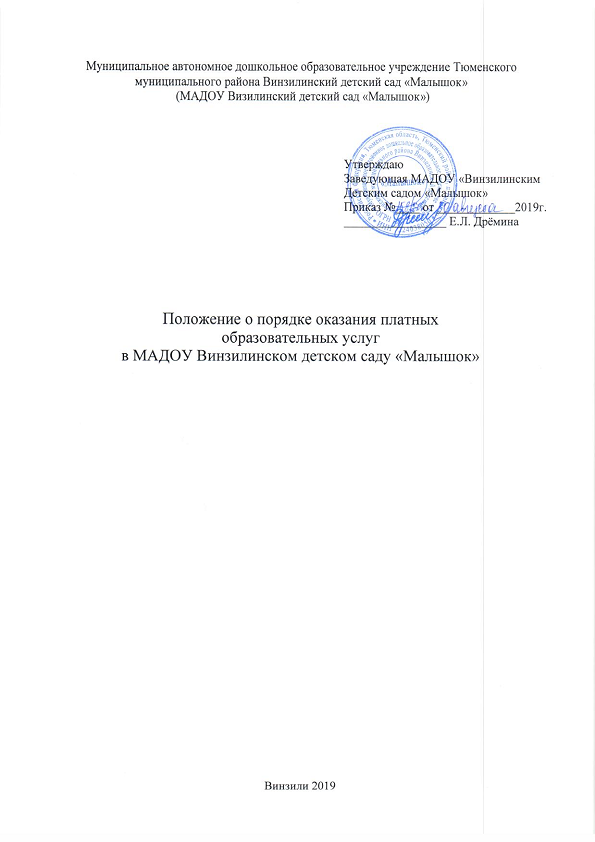 